　　　　　　　　　　　　　　　　　令和4年（2022年）4月吉日東海市国際交流協会　第19回スピーチフェスティバル　実施要項日　時：令和４年（2022年）８月２０日（土）　　　　１３時～１６時場　所：東海市芸術劇場　１階　多目的ホール応募期間　6月1日（水）～6月１４日（火）　15時　（定員になり次第受付を終了致します）スピーチ部門（英語の場合は日本語訳付き）原稿〆切：７月１９日（火）　厳守目　的当協会事業部門ティフ［Tokai Youth for International Understanding＝青少年の国際理解］のイベントの一つとして未来ある子ども達に国際交流、国際理解を深めてもらうため。母語以外の学習言語を使い自分の考えを発表する場とする。参加条件　参加資格　(1)～(2)の条件を全て満たすことが必要です。母語（初めて話せるようになった言葉）以外の学習言語を使用して発表をする※今年度は英語、日本語のみ東海市在学の小学生および中学生個別事案における参加資格の有無については東海市国際交流協会に帰属します。指定感染症対策の一環として、参加者と観覧者（保護者）の健康チェックを実施致します。また準備期間中及び開催当日に行う必要な対策について、主催者側の指示に従っていただきます。指定感染症対策上の理由で、会場開催不可の場合は、オンライン開催の可能性があります。その場合は主催者側の指示に従っていただきます。オンライン開催の可能性を踏まえ、インターネット環境をご準備ください。発表形式　パフォーマンス部門・・・15組程度発表言語（英語もしくは日本語）による自己紹介（名前、年齢など）　＊必須テーマ自由（例　ナーサリーライム・ストーリーテーリングなどの暗唱）制限時間　3分以内／人・組スピーチ部門・・・15名程度発表言語（英語もしくは日本語）による自己紹介（名前、年齢など）　＊必須テーマ　：下記から一つ選んで発表「未来、10年後の世界、自分」「SDGｓ」制限時間　3分以内/人注意事項　視覚に訴える道具の使用及び過度な演出・演技は行わないこと児童生徒自身の意見・主張をまとめた未発表のものとする引用はそれとわかる表現で明示すること応募詳細応募期間　６月１日（水）～６月１４日（火）　　15時　（定員になり次第受付を終了致します）＊内容・タイトルの訂正は、７月１９日（火）まで受付可応募方法　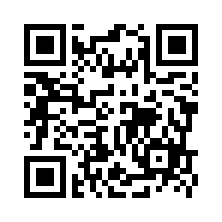 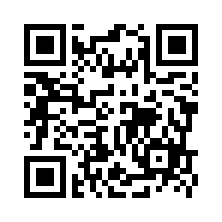 Google Form「QRコード」からの応募。　2021年参加者はLine公式アカウントから応募フォームへアクセスできます。もしくは、別紙１　「参加申込書」を協会事務局へE-mail添付にてご提出ください。提出先　東海市国際交流協会　事務局　　　Email　 tiaspeechfes@gmail.com発表原稿の提出　※スピーチ部門参加者のみ　　締切　７月１９日（火）　厳守　別紙２　「発表原稿」　Word（その他編集可能なテキストデータ形式）　をE-mail添付で上記メールアドレスへご提出ください。※今年度は希望者のみ、審査に影響しない範囲（簡単なスペルチェック程度）での原稿チェックを実施致します。詳細は応募フォームにてご確認ください。※７月１９日以降、上記すべての内容変更、訂正はプログラム作成のため受付できません。ご了承ください。賞参加者全員に「賞状」と「盾」をお渡しする予定賞の一覧審査　審査方法（英語・日本語共通）３つの観点（内容、語学力、表現）から審査し審査員よりコメントをいただく参加者全員がアンケート方式でお互いに投票し、特別賞（子供たちが選んだ賞）を決める。　審査委員学校法人石田学園星城大学　　　　教授　Martin Snyder（予定）日本福祉大学　　　　　　　　　　　　　講師  Luke Ford（予定）東海市国際交流協会　　　　　　　　 副会長　久田　洋子東海市国際交流協会　　　　　　　　 日本語教室委員長　神田　茂子８． 来　賓　　　東海市教育委員会　教育長（予定）９． 主　催　　　東海市国際交流協会１０．協　賛　　　東海市教育委員会【お問い合わせ先】　〒476-0013　東海市中央町四丁目２番地（東海市立商工センター３Ｆ）東海市国際交流協会事務局平　日：9：00～16：00（木曜日のみ：13：00～16：00）TEL　0562-32-5339　　FAX　0562-33-9029E-mail　tia@ma.medias.ne.jp　　　　　tiaspeechfes@gmail.com　（スピーチフェスティバル問合せ専用）英語日本語 　 Outstanding Effort Award　敢闘賞　  Excellent Delivery　技能賞　  Great Motivation and Caracter　アイデア賞 　 Great Contact with Audience　アピール賞  　Wonderful Intonation and Rhythm　雄弁賞  　Excellent Pronunciation　優秀発音賞  　Great Speech Expression　奨励賞